Cartes de chance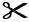 Cartes de chance 
(pour Enrichissement)Prépare un sac où la probabilité de tirer 
un jeton rouge 
est impossible.Prépare un sac où la probabilité de tirer 
un jeton rouge 
est certaine.Prépare un sac où la probabilité de tirer 
un jeton rouge est
moins probable.Prépare un sac où la probabilité de tirer 
un jeton rouge estplus probable.Prépare un sac où la probabilité de tirer 
un jeton rouge est 
également probable.Crée une roue sur 
laquelle la probabilité d’arrêter sur bleu 
est impossible.Crée une roue sur 
laquelle la probabilité d’arrêter sur bleu 
est certaine.Crée une roue sur 
laquelle la probabilité d’arrêter sur bleu est
moins probable.Crée une roue sur 
laquelle la probabilité d’arrêter sur bleu est
plus probable.Crée une roue sur 
laquelle la probabilité d’arrêter sur bleu est 
également probable.